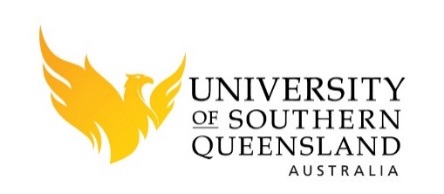 Statement by SUPERVISOR(S) Submission of Thesis for ExaminationNameStudent IDTitle of ThesisProgramFacultyPrincipal SupervisorAssociate SupervisorStatement by Principal SupervisorStatement by Principal SupervisorStatement by Principal SupervisorStatement by Principal SupervisorStatement by Principal SupervisorStatement by Principal SupervisorStatement by Principal SupervisorStatement by Principal SupervisorStatement by Principal SupervisorStatement by Principal SupervisorI have read the thesisI have read the thesisI have read the thesisI have read the thesisYes           No Yes           No Yes           No In style and content, it is suitable for examinationIn style and content, it is suitable for examinationIn style and content, it is suitable for examinationIn style and content, it is suitable for examinationYes           No Yes           No Yes           No I approve for the thesis to be sent electronically to examiners               I approve for the thesis to be sent electronically to examiners               I approve for the thesis to be sent electronically to examiners               I approve for the thesis to be sent electronically to examiners               Yes          No  If no printed copies will need 			to requestedYes          No  If no printed copies will need 			to requestedYes          No  If no printed copies will need 			to requestedYes          No  If no printed copies will need 			to requestedYes          No  If no printed copies will need 			to requestedI certify that, as far as I am aware, the ideas, designs and experimental work, results, analyses and conclusions set out in the thesis are entirely the student’s own effort, except where otherwise indicated and acknowledged. I further endorse that to my knowledge the work is original and has not been previously submitted for assessment in any other course or institution, except where specifically stated. 			Yes          No   Comments:I certify that, as far as I am aware, the ideas, designs and experimental work, results, analyses and conclusions set out in the thesis are entirely the student’s own effort, except where otherwise indicated and acknowledged. I further endorse that to my knowledge the work is original and has not been previously submitted for assessment in any other course or institution, except where specifically stated. 			Yes          No   Comments:I certify that, as far as I am aware, the ideas, designs and experimental work, results, analyses and conclusions set out in the thesis are entirely the student’s own effort, except where otherwise indicated and acknowledged. I further endorse that to my knowledge the work is original and has not been previously submitted for assessment in any other course or institution, except where specifically stated. 			Yes          No   Comments:I certify that, as far as I am aware, the ideas, designs and experimental work, results, analyses and conclusions set out in the thesis are entirely the student’s own effort, except where otherwise indicated and acknowledged. I further endorse that to my knowledge the work is original and has not been previously submitted for assessment in any other course or institution, except where specifically stated. 			Yes          No   Comments:I certify that, as far as I am aware, the ideas, designs and experimental work, results, analyses and conclusions set out in the thesis are entirely the student’s own effort, except where otherwise indicated and acknowledged. I further endorse that to my knowledge the work is original and has not been previously submitted for assessment in any other course or institution, except where specifically stated. 			Yes          No   Comments:I certify that, as far as I am aware, the ideas, designs and experimental work, results, analyses and conclusions set out in the thesis are entirely the student’s own effort, except where otherwise indicated and acknowledged. I further endorse that to my knowledge the work is original and has not been previously submitted for assessment in any other course or institution, except where specifically stated. 			Yes          No   Comments:I certify that, as far as I am aware, the ideas, designs and experimental work, results, analyses and conclusions set out in the thesis are entirely the student’s own effort, except where otherwise indicated and acknowledged. I further endorse that to my knowledge the work is original and has not been previously submitted for assessment in any other course or institution, except where specifically stated. 			Yes          No   Comments:I certify that, as far as I am aware, the ideas, designs and experimental work, results, analyses and conclusions set out in the thesis are entirely the student’s own effort, except where otherwise indicated and acknowledged. I further endorse that to my knowledge the work is original and has not been previously submitted for assessment in any other course or institution, except where specifically stated. 			Yes          No   Comments:I certify that, as far as I am aware, the ideas, designs and experimental work, results, analyses and conclusions set out in the thesis are entirely the student’s own effort, except where otherwise indicated and acknowledged. I further endorse that to my knowledge the work is original and has not been previously submitted for assessment in any other course or institution, except where specifically stated. 			Yes          No   Comments:I certify that, as far as I am aware, the ideas, designs and experimental work, results, analyses and conclusions set out in the thesis are entirely the student’s own effort, except where otherwise indicated and acknowledged. I further endorse that to my knowledge the work is original and has not been previously submitted for assessment in any other course or institution, except where specifically stated. 			Yes          No   Comments:Principal SupervisorPrincipal SupervisorName and TitleSignatureSignatureDate(dd/mm/yyyy)Date(dd/mm/yyyy)Statement by Associate SupervisorStatement by Associate SupervisorStatement by Associate SupervisorStatement by Associate SupervisorStatement by Associate SupervisorStatement by Associate SupervisorStatement by Associate SupervisorStatement by Associate SupervisorStatement by Associate SupervisorStatement by Associate SupervisorI have read the thesisI have read the thesisI have read the thesisI have read the thesisYes           No Yes           No Yes           No In style and content, it is suitable for examinationIn style and content, it is suitable for examinationIn style and content, it is suitable for examinationIn style and content, it is suitable for examinationYes           No Yes           No Yes           No Comments:Comments:Comments:Comments:Comments:Comments:Comments:Comments:Comments:Comments:Associate SupervisorAssociate SupervisorName and TitleSignatureSignatureDate(dd/mm/yyyy)Date(dd/mm/yyyy)Approval by Associate Dean (Research and Research Training)Approval by Associate Dean (Research and Research Training)Approval by Associate Dean (Research and Research Training)Approval by Associate Dean (Research and Research Training)Approval by Associate Dean (Research and Research Training)Approval by Associate Dean (Research and Research Training)Approval by Associate Dean (Research and Research Training)Approval by Associate Dean (Research and Research Training)Name SignatureDate(dd/mm/yyyy)Comments:      Comments:      Comments:      Comments:      Comments:      Comments:      Comments:      Comments:      